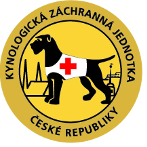 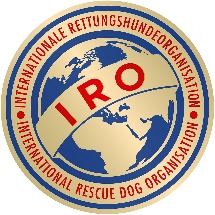 IRO PRÜFUNGSANMELDUNG – IRO TEST REGISTRATIONBitte sorgfältig und leserlich ausfüllen!Please fill in carefully and legible!Prüfungsort und Datum / Test location and date:      RH-F E	RH-F A	RH-F BRH-FL E	RH-FL A 	RH-FL BRH-T E	RH-T A 	RH-T BRH-L E	RH-L A	RH-L BRH-W E	RH-W A	RH-W B	Mit  seiner  Unterschrift  erklärt  sich  der  Hundeführer  mit  den  Bestimmungen  im  IRO Sicherheitshinweis  einverstanden,  verpflichtet  sich  zur  Zahlung  der Meldegebühr  und  nimmt  zur  Kenntnis,  dass während der Prüfungsveranstaltung den Anweisungen der Organisatoren Folge zu leisten ist. Für Minderjährige ist die Unterschrift des Erziehungsberechtigten erforderlich./  With his signature the Dog Handler agrees to the IRO Note on Safety and states that he will pay the entry fee and follow the instructions of the organizer. For minors the signature of the legal guardian is necessary. Datum und Unterschrift / Date and Signature         Verband / OrganisationVerband / OrganisationVerband / OrganisationVerband / OrganisationName des Verbands /Name of organisationName des Verbands /Name of organisationKurzform / Shortened FormKurzform / Shortened FormIRO Mitglied / IRO memberIRO Mitglied / IRO member ja / yes	 nein / no ja / yes	 nein / noHundeführer / Dog handlerHundeführer / Dog handlerHundeführer / Dog handlerHundeführer / Dog handlerVorname/First nameNachname/Last nameAdresse /AddressPLZ /Zip codeOrt /TownTelefon, Fax /Phone, FaxHandy / MobileEmailGeb.Datum / DoBHund / DogHund / DogHund / DogHund / DogName / NameName / NameName / NameRasse / BreedRasse / BreedRasse / BreedWurfdatum / Date of birthWurfdatum / Date of birthWurfdatum / Date of birthGeschlecht / SexGeschlecht / SexGeschlecht / Sex männlich / male	 weiblich / femaleTätowier-Nr / Tattoo-No or Chip NoTätowier-Nr / Tattoo-No or Chip NoTätowier-Nr / Tattoo-No or Chip NoZuchtbuch-Nr. / Stud book-NoZuchtbuch-Nr. / Stud book-NoZuchtbuch-Nr. / Stud book-No